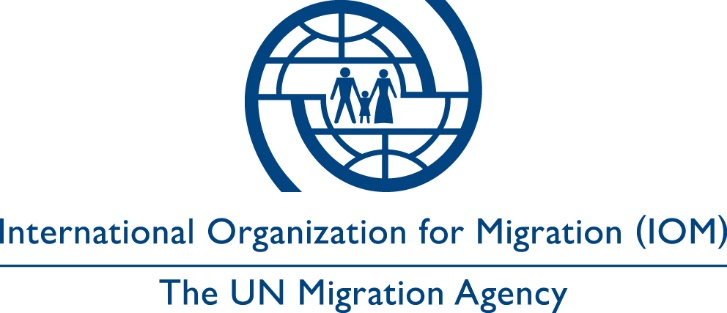                                                           በፍቃደኝንት መመልሻ መግለጫ ቅጽየፕሮግራሙ ስምማስታወሻ ለ አይ ኦ ኤም ሰራተኛ/አጋር ድርጅት:በ አይ ኦ ኤም በፍቃደኝነት ለመመለስና ለመggም ታሳቢ የተደረገና ተገቢ የሆነ እያንዳንዱ ግለሰብ ይህን ቅጽ ከመፈረሙ በፊት የቅጹንይዘት መረዳት አለበት፡፡እባክዎ ገለሰቡ ቅጹን እንድታነብ/እንዲያነብ ይፍቀዱ(አመልካቹ በሚረዳበት ቋንቋ መተርጎሙንአረጋግጡ) አመልካች እንድትፈርም/እንዲፈርም ከመጠየቁ በፊት የቅጹን ይዘትና ትርጉም ይግለጹ፡፡እኔ ስሜ ከታች የተገለጸው ወደ ሀገሬ ወይንም ወደ ሶስተኛ ሀገር (ቋሚ የመኖሪያ ፍቃድ ወደ አለኝ )ማለትም’ ___________________________ የአለም አቀፍ የፍልሰት ድርጅት (ከዚህ ቀጥሎ አይ ኦ ኤም በመባል በሚጠቀሰው) ድርጅት ድጋፍ አማካኝነት የመመለስ ፍላጎቴን እገልጻለው፡፡ስለሚደረግልኝ እገዛ ፣ በራስ ፍቃድ የመመለሱ እና (የመggምን) ሂደት እና ቅድመ ሁናቴዎች በተመለከተ መረጃ እንደተሰጠኝ አረጋግጣለሁ፡፡በዚህ ፕሮግራም ስር የሚደረገው ድጋፍ በማንኛውም መሸጋገሪያ ሀገር ውስጥ የመቅረት/የመኖር እድልን እንደማያካትት እረዳለው፡፡  ወደ መዳረሻ ሀገሬ በምደርስበት ወቅትም በሃገሪቱ የመንግስት ሀላፊዎች ቃለ-መጠይቅ ሊደረግልኝ እንደሚችል እና ልጠየቅ እንደምችል እረዳለው፡፡ በተጨማሪም በመተላለፊያም ሆነ በመዳረሻ ሀገራት ውስጥ ባሉ የአየር መንገድ ወይም ኢሚግሬሽን ባለስልጣን ህጎች እና ስነ ስርአቶች (አሰራሮች) ውስጥ  አይ ኦ ኤም  ጣልቃ የሚገባበት ሁኔታ እንደማይኖር እረዳለሁ፡፡ከ አይ ኦ ኤም  ቁጥጥር ውጭ በሆነ ሁኔታ አይ ኦ ኤም ከሚሰጠው ድጋፍ ጋር በተያያዘ በእኔ ላይም ሆነ እኔ ሞግዚት በሆንካቸው ሰዎች ፤ህጋዊ ወራሾቼ እና ንብረቶቼ ላይ በቀጥታም ሆነ በተዘዋዋሪ ለሚደርስ ማንኛውም ጉዳት አይ ኦ ኤም  በተጠያቂነት ሊያዝ እንደማይችል ለእራሴም ሆነ እኔ ሃላፊነት ባለኝ ሰዎች ስም እረዳለሁ፡፡እኔ ከዚህ በታች ለተጠቀሱት አላማዎች አይ ኦ ኤም  ም ሆነ አይ ኦ ኤምን የመወከል ስልጣን ለተሰጠው ሰው ወይንም ተቋም የእኔን የግል መረጃ እንዲሁም ካስፈለገ በእኔ ስር ያሉ ሰዎችን መረጃ [የልጆች ስም/የቤተሰብ አባላት] እንዲሰበስብ፤እንዲጠቀም፤ይፋ እንዲያደርግ እና እንዲያደራጅ ስልጣን ሰጥቻለው፡፡ከላይ የተጠቀሰውን ተግባር ለማከናወን የኔን የግል መረጃ ለሚከተሉት ሶስተኛ ወገኖች እንዲገለጥ እስማማለው፡፡[የሶስተኛው ወገን ስም፤ ለምሳሌ ፤ ለጋሽ አካላት፤ የሚመለከታቸው ድርጅቶች እና የመንግስት ተቀዋማት፤ መንግስታዊ ያልሆኑ ድርጅቶች፤ ጥናት ተቋማት ወዘተ] አይ ኦ ኤም ን በማሳወቅ የግል መረጃዬን ማግኝት እንዲሁም ማስተካከል እንደምችል እረዳለሁ፡፡በገዛ ፍቃዴ በምመለስበት እና (በምggምበት) ሂደት ወቅት የኔንም ሆነ የሌሎች ሰዎችን ደህንነት የሚያውኩ የጤና ሁናቴ መረጃዎቼን ለ አይ ኦ ኤም እና አጋሮቹ እንዳካፈልኩ እገልጻለሁ፡፡ እንዲሁም ለመመለስ ከመነሳቴ በፊት ቀደም ብሎ የዘረዘርኳቸው መረጃዎቼ ላይ ለውጥ ቢኖር ባስቸኳይ ለ አይ ኦ ኤም  እና አጋሮቹ እንደማሳውቅ እገልጻለው፡፡እኔ እስከማውቀው ድረስ ከላይ የሰጠውት መረጃ እውነተኛ እና ትክክል ነው፡፡ እዚህ ፎርም ላይ ሀሰተኛ መረጃ ሰጥቼ ብፈርም አይ ኦ ኤም የተባለው ድርጅት እገዛ ላያደርግልኝ እንደሚችል እረዳለው፡፡አላማውመረጃ ከመሰብሰቡ በፊት የሚቀለጽ እና የሚወሰንመግለጫ  ፍቃድ  ፍቃድአላማውመረጃ ከመሰብሰቡ በፊት የሚቀለጽ እና የሚወሰንበመረጃ ሰብሳቢዎች/ቃለ መጠይቅ አድራጊዎች የሚሞላአዎአይሀ  በፍቃደኝነት በመታገዝ መመለስ      [እና መልሶ መggም]ወደ ሀገር በፍቃደኝነት የመመለስ እገዛ (እና መልሶ የመggም]) ድጋፍለ  ተጨማሪ እገዛመረጃዎችን በመጠቀም በሌሎች የ አይ ኦ ኤም ፕሮጀክቶች ተጨማሪ እገዛ ማድረግሐ    ጥናትመረጃን ለጥናቶች ጥቅም ላይ ማዋልመ     ሌላእባክዎ ይግለጹየአመልካች (ወይም ህጋዊ ተወካይ) ፊርማቀን እና ቦታየአስተርጓሚ ፊርማ (ካለ)ቀን እና ቦታየ አይ ኦ ኤም ተወካይ ወይም አጋር ፊርማቀን እና ቦታ